LEMBAR KEGIATAN SISWAHUKUM HOOKETUJUANMengamati pengaruh gaya terhadap perubahan panjang pegasMenentukan konstanta gaya pegasBAHAN/ALATSoftware  Simulasi  PhETKomputer dengan Sistem Operasi WindowsPerangkat Lunak spreadsheetTEORIHukum HookeHukum Hooke adalah hukum atau ketentuan mengenai gaya dalam bidang ilmu fisika yang terjadi karena sifat elastisitas dari sebuah pir atau pegas. Besarnya gaya Hooke ini secara proporsional akan berbanding lurus dengan jarak pergerakan pegas dari posisi normalnya, atau lewat rumus matematis dapat digambarkan sebagai berikut: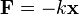 di manaF adalah gaya (dalam unit newton)k adalah konstante pegas (dalam newton per meter)x adalah jarak pergerakan pegas dari posisi normalnya (dalam unit meter).Hukum Hooke menyatakan  “ Pada daerah elastisitas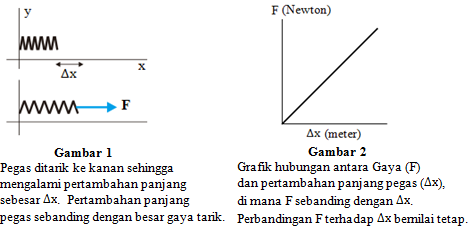 PETUNJUK EKSPERIMENAktifkan perangkat lunak PhETPilih Simulasi Hukum Hooke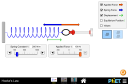 Lakukan Pengukuranf.  Buatlah Grafik hubungan antaraberat beban ( gaya tarik) f dan perubahan panjang pegas  x1g.  Bagaimana gambar garafik ? JelaskanNama : Saptiwi RohayatiNIM   : 1507041023NOloF =m.gX1 = l1 – l0F/ X112345